« Père, entre tes mains, je remets mon esprit »ENTRÉE : (Silence)Première lecture : Livre du prophète Isaïe,  52, 13-15 ; 53, 1-12.« C’est à cause de nos fautes qu’il a été broyé »Psaume  30 : O Père, dans tes mains je remets mon esprit.En toi, Seigneur, j’ai mon refuge ;Garde-moi d’être humilié pour toujours.En tes mains je remets mon esprit ;Tu me rachètes, Seigneur, Dieu de vérité. R/Je suis la risée de mes adversairesEt même de mes voisins ;Je fais peur à mes amis,S’ils me voient dans la rue, ils me fuient .R/On m’ignore comme un mort oublié,Comme une chose qu’on jette.J’entends les calomnies de la foule :Ils s’accordent pour m’ôter la vie. R/Moi, je suis sûr de toi, Seigneur,Je dis : « Tu es mon Dieu ! »Mes jours sont dans ta main : délivre-moiDes mains hostiles qui s’acharnent. R/ Sur ton serviteur, que s’illumine ta face ;Sauve-moi par ton amour.Soyez forts, prenez courage,Vous tous qui espérez le Seigneur ! R/Deuxième lecture :   Lettre aux Hébreux, 4, 14-16 ; 5, 7-9.« Il apprit l’obéissance et il est devenu pour tous ceux qui lui obéissent la cause du salut éternel ».Acclamation de l’Évangile : Gloire et louange à toi, Seigneur Jésus.Passion de notre Seigneur Jésus-Christ  selon  saint Jean (Jn 18, 1 – 19, 42).« […] Or, près de la croix de Jésus se tenaient sa mère et la sœur de sa mère, Marie, femme de Cléophas, et Marie Madeleine. Jésus, voyant sa mère, et près d’elle le disciple qu’il aimait, dit à sa mère : « Femme, voici ton fils. » Puis il dit au disciple : « Voici ta mère». Et à partir de cette heure-là, le disciple la prit chez lui. Après cela, sachant que tout, désormais, était achevé pour que l’Écriture s’accomplisse jusqu’au bout, Jésus dit : « J’ai soif ». Il y avait là un récipient plein d’une boisson vinaigrée. On fixa donc une éponge remplie de ce vinaigre à une branche d’hysope, et on l’approcha de sa bouche. Quand il eut pris le vinaigre, Jésus dit : « Tout est accompli». Puis, inclinant la tête, il remit l’esprit […] ».(Ici on fléchit le genou, et on s’arrête un instant.)Grande prière universelle : lue par le célébrant.Vénération de la croix : Ô croix dressée sur le monde (CNA 465 – H 30)O  Croix dressée sur le monde, O Croix de Jésus-Christ ! (Bis).Fleuve dont l’eau féconde, du cœur ouvert  a jailli,Par toi la vie surabonde, O Croix de Jésus-Christ.O Croix sublime folie,  O Croix de Jésus Christ ! (Bis).Dieu rend par toi la vie et nous rachète à grand prix :L’amour de Dieu est folie, O Croix de Jésus Christ !O Croix sagesse suprême,  O Croix de Jésus Christ ! (Bis).Le Fils de Dieu lui-même, jusqu’à sa mort obéit ;Ton dénuement est extrême, O Croix de Jésus Christ !O Croix victoire éclatante,  O Croix de Jésus Christ ! (Bis).Tu jugeras le monde, au jour que Dieu s’est choisi,Croix à jamais triomphante, O Croix de Jésus Christ Communion : QUI DONC EST DIEU ? (CNA 583).1.  Qui donc est Dieu pour nous aimer ainsi, fils de la terre ?     Qui donc est Dieu pour nous aimer ainsi ?     Qui donc est Dieu si démuni, si grand, si vulnérable ?     Qui donc est Dieu pour nous aimer ainsi ?2. Qui donc est Dieu  pour  se livrer  d’amour à part égale ?   Qui donc est Dieu pour nous aimer ainsi ?   Qui donc est Dieu s’il faut pour le trouver un cœur de pauvre ?   Qui donc est Dieu pour nous aimer ainsi ?6. Qui donc est Dieu, qui tire de sa mort notre naissance ?    Qui donc est Dieu pour nous aimer ainsi ?    Qui donc est Dieu pour nous ouvrir sa joie et son Royaume ?    Qui donc est Dieu pour nous aimer ainsi ?7. Qui donc est Dieu pour nous donner son Fils né de la Femme ?    Qui donc est Dieu pour nous aimer ainsi ?    Qui donc est Dieu qui veut, à tous ses Fils, donner sa Mère ?    Qui donc est Dieu pour nous aimer ainsi ?8. Qui donc est Dieu pour être notre Pain à chaque Cène ?    Qui donc est Dieu pour nous aimer ainsi ?    Qui donc est Dieu pour appeler nos corps jusqu’en sa gloire ?    Qui donc est Dieu pour nous aimer ainsi ?9. Qui donc est Dieu, l’Amour est-il son nom et son visage ?   Qui donc est Dieu pour nous aimer ainsi ?   Qui donc est Dieu qui fait de nous des fils à son image ?   Qui donc est Dieu pour nous aimer ainsi ?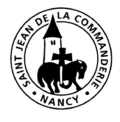             Vendredi 14 avril 2017              Vendredi Saint-Office de la croix                 Église Saint-Léon